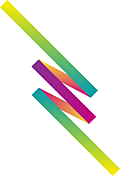 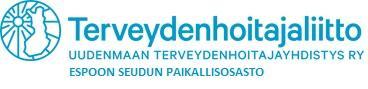 PÖYTÄKIRJAHALLITUKSEN KOKOUS 1/2019 Aika: 2.4.19 klo 17.00Paikka: Sello, kokoustila Elina1. Läsnäolijat Anu Roppola, Maarit Waltzer, Päivä Toikka, Stiina Venho, Jonna Martin (skype)2. Paikallisosaston asiat- Käyty läpi paikallisosaston säännöt- Maarit puheenjohtaja / jäsenvastaava, Anu tilinhoitaja. - Maarit lähettää toiminta-avustuksen yhdistykselle.- Kevättapahtumaa suunniteltu 6.6.- Toimintasuunnitelmaa tehty: hallituskauden tavoitteena tehdä toimintaa tutuksi ja tavata jäseniäelokuun lopulla Kirkkonummella tapaaminenlokakuun alussa Kauniaisissa tapaaminenmarraskuussa pikkujoulut- Tehdään jäsenille uutiskirje kevään aikana3. Yhdyshenkilöiden terveiset- Espoon neuvoloissa paljon muutoksia: lifecare, iltatyöt tulee syyskuussa, uudet kirjaamisohjeet jne.4. Seuraava tapaaminen- Suvelan neuvola 14.5. klo 17.15